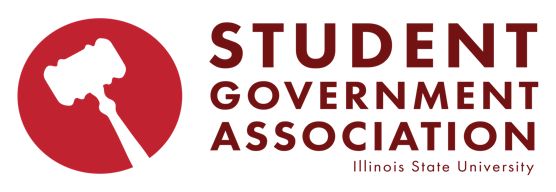 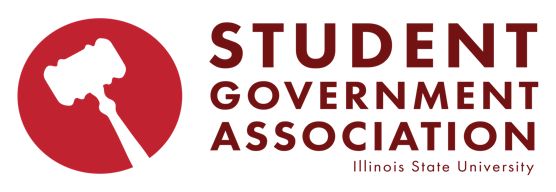 Call to Order at 7 p.m. -Land Acknowledgement“Illinois State University was built on the land of multiple native nations. These lands were the traditional birthright of Indigenous people who were forcibly removed and have faced centuries of struggle for survival and identity in the wake of dispossession and displacement. We would like to acknowledge that we are on the lands that were once home to the Illini, Peoria, Myaamia, Kaskaskia, Odawa, Meskwaki, Ojibwe, and Chickasaw Nations. Due to colonial encroachment and displacement to the Fox, Potawatomi, Sauk, Shawnee, Winnebago, Ioway, Mascouten, Piankashaw, Wea, and Kickapoo Nations were forcibly removed. We also express honor to those Indigenous people who we may have excluded in this acknowledgment due to erasure and historical inaccuracy.” Roll Call-Public Comment-Approval of the Minutes 	-2.14.24Caucus Speaker NoneAppointments:Ex-Officio of CPC (Jessica Rizzi)Ex-Officio of SVA (Tyler Stark)Internal Committee Reports-Civic Engagement (Senator Tasdan)-Membership & Outreach (Senator Roy)-Policies & Procedures (Senator Myers)-Finance & Allocation (Meghan James)-Fee Board (Cobi Blair)Information Items: Resolution#8-Resolution to Raise Awareness of the Death of Nex BenedictResolution#9-Resolution Urging the Illinois State University Department of Agriculture to Investigate Alternatives to Gestation CratesAction ItemsBill#9- Bill Allocating Funds for SGA Town HallExecutive Officer Reports- Student Body President (Eduardo Monk)-Student Body Vice President (Sarah Deneve)- Student Body Chief of Staff (Josh Ririe)Assembly Officer Reports-President of the Assembly (Megan Fulton)-Vice-President of the Assembly (Emma Beddow)-Secretary of the Assembly (Mikayla Blum)Advisor Reports-(A. Morgan)Senator Group Report-On Campus (Maegan James)Executive Cabinet Member Reports -Secretary of Sustainability (Haley Cepak)-Secretary of Government Relations (Sam Majka)-Secretary of Diversity Affairs (Patrick Flores)-Secretary of Public Relations (Alex Young)-Secretary of IT (Abel Ninan)-Secretary of Non-Traditional Student Experience (Princy Patel)-Secretary of College Affordability (Ross Vancil)-Secretary of Administration Compliance (Madi Sapp) -Secretary of Programming (Taylor Daker)-Secretary of Health & Wellness (Isabella Tornabene)Ex-Officio Reports-ALAS (Jacqueline Zarco)-SERC (Becca Mackey)-APAC (Alexandra Martil)-ARH (Kyan Stuart)- BSU(Jayden Wilburn-Johnson)-IFC (Joey Dubrock)-Student Trustee (Ash Ebikhumi)Passing of the GavelAdjournment of the Meeting HARD STOP: 9 p.m. 